Projet 2 :     Lire et écrire un  conte:Séquence : 3   Faire parler les personnages d’un conte.Acte de parole : Donner des informations – sur des événements  - sur des personnages.  Matériel : livre de lecture                    Page : 54Fiche N° : 1Titre :        le petit coq noir 1 :Activité de l’oral : écoute/compréhension d’un conteCompétences :- Identifier la situation de communicationObjectifs d’apprentissage : Repérer le thème généralRetrouver le cadre spatio-temporelRepérer les interlocuteursRepérer l’objet du messageDéduire du message oral des informations explicites et implicitesEcoute d’un texte oral pour retrouver l’essentiel du messageEcoute d’un dialogue pour retrouver les interlocuteurs(qui parle ? à qui ?)Activités d’apprentissageEcoute d’un texte oral pour retrouver l’essentiel du messageEcoute d’un dialogue pour retrouver les interlocuteurs (qui parle ? à qui ?)Matériel : Plusieurs livres de contes pour une mise en situationDéroulement de la séquence :I- Situation problème : Faire écouter plusieurs textes, demander aux élèves de découvrir le thème général et dire si ces histoires sont vraies ou imaginaires.Chaque élève donnera le titre d’un conte qu’il a déjà luII-Moment de découverte (mise en contact avec un texte oral ou un support visuel):-Faire observer le texte et l'illustration suivie des questions suivantes:-Y a-t-il un titre ? - Où est-il ? - Avec quelle couleur est écrit le titre ? -Y a-t-il un nom d’auteur ?-Que représente l'illustration ?-Quels signes de ponctuations  y a-t-il  dans le texte ?-Nous allons écouter le texte: " Le petit coq noir " et à la fin vous allez répondre à quelques questions.-Moment d'observation méthodique ( analyse du texte oral ou support visuel ):- Lecture magistrale du texte  oral en respectant l'intonation et en utilisant le geste et la mimique pour faciliter la compréhension. - Les élèves écoutent attentivement.Questions d'aide à la compréhension du texte oral:Par quoi commence cette histoire ?               Il était une fois. Comment appelle-t-on les histoires. qui commencent ainsi?        un conte.3) Qui est le héros de cette histoire ?                  Le petit coq.4) Que lui est-il arrivé?                                        Il a trouvé une pièce d'or.5) Est-ce que cette histoire est vraie ? Pourquoi ?          Non c’est un conte..IV- Moment de reformulation personnelle (dire avec ses propres mots):Raconte I’ histoire en quelques phrases. L'histoireV- Situation d’intégration :Donner une liste de mots du texte, les élèves repèrent les intrus.                          Critères                                                                                                            Indicateurs C1-Comprendre la situation de communication                        1-Identifier les personnages.                                                                                                2-Identifier le thème général (de quoi on parle).C2-Produire des phrases  de façon intelligible.               1- Utiliser les actes de paroles  de façon appropriée.                                                                                                  2- Produire un énoncé avec une intonation appropriée. C3-Utiliser  le mime                                                                            1- s'exprimer par le geste appropriéProjet 2 :     Lire et écrire un conte:Séquence :3  Faire parler les personnages d’un conte.Acte de parole : Donner des informations – sur des événements  - sur des personnages.  Activité de lecture : Analyse /compréhension d’un texte narratifCompétences : Construire du sens à partir d’éléments du para texte (silhouette – illustration)Construire du sens à partir d’indices textuelsLire de manière expressive.Identifier les actes de paroles dans un texte qui raconte, qui décritObjectifs d’apprentissageBâtir des hypothèses de lecture à partir d’éléments visibles du texte (titre – illustrations)A partir d’indices textuels visibles   (couleur- mots en gras)Identifier l’acte de parole qui informeRetrouver le type de texteActivités  d’apprentissageLecture silencieuse du texte pour répondre à des questionsRepérage de l’acte de parole dominant.Lecture expressive à haute voix pour informerThème : Le chêne de I'ogre. page 55Matériel : livre de lecture                   Fiche N° : 2Déroulement de la séquence :1-Moment de découverte (Mise en contact avec le texte écrit ):-Faire observer le texte suivi des questions suivantes :     -Y a-t-il un titre ?  - Avec quelle couleur est écrit le titre ?  -Où est-il ? Montre le.   -Y a-t-il un auteur ? -Où son nom est-il écrit ? Montrez-le.-De quel livre est extrait ce texte ? -Combien y a-t-il de paragraphes ? - Par quelle expression commence le 1er paragraphe.-Par quelle autre expression peut-on la remplacer ?-Que représente l'illustration ?2-Moment d'observation méthodique (analyse du texte écrit):-Lecture magistrale  caractérisée par une articulation soignée, une prononciation juste, une prosodie marquée, un débit mesuré et une intensité de voix suffisante accompagnée d'une lecture silencieuse (des yeux) faite par les élèves suivie de questions de compréhension pour trouver des mots, des phrases dans le texte conduisant l'élève à confirmer les premiers indices de compréhension du texte pour en construire le sens.3- Questions d'aide à la compréhension :   – En t'aidant des éléments qui entourent le texte, dis à quel genre il appartient. Justifie ta réponse.                          Un conte  c’est une histoire imaginaire.- Qui est Aicha?              C‘est une petite fille. a Que fait-elle chaque jour ?            Elle apportait à manger à son vieux père.b - Pourquoi ?                 Il vivait seul dans sa cabane.  	– Comment le grand-père reconnaît sa petite fille ?          En faisant sonner ses petits bracelets,    – Quel autre personnage utilise cette formule ?                 L’ogrea - Pourquoi ?                                                                      Pour pouvoir manger le vieux.4- Moment de lecture expressive (lire avec intonation):-Lecture individuelle : Attirer l'attention des élèves sur le respect des liaisons, de l'enchaînement  et de l'intonation.5- Situation d’intégration :– Relis le texte et relève tous les éléments qui appartiennent au conte.Il y avait      -   Chaque fois,    -   Un jour, Critères                                                                           Indicateurs -Lire à haute voix  un texte.                                   I1-Prononcer correctement les mots.                                                                               I2-Respecter la liaison et l'enchaînement des mots.    . Projet 2 :     Lire et écrire un conte:Séquence : 3  Faire parler les personnages d’un conte.Acte de parole : Donner des informations – sur des événements  - sur des personnages.  Objectifs d’apprentissage :Augmenter le stock lexical de l’élèveAffermir la compréhension des motsFixer leur orthographe.Produire des énoncés pour les investir dans un cadre textuels donne.Mobiliser des éléments linguistiques pertinents pour compléter un texte.Complétion d’un texte lacunaire avec des mots du même champ lexicalCompétences : Reconnaître le champ lexical et savoir l'utiliser.Matériel : livre de lecture                    Page : 56Fiche N° : 3Titre : La préfixation. Déroulement de la séquenceAicha restait un moment avec son grand-père puis elle repartait chez elle. 	- Est-ce que Aicha habitait avec son grand-père ?        Non Aicha n‘habitait pas avec son grand-père              - Relève le verbe qui le montre et donne son infinitif.             Elle repartait               repart.   Le verbe repartir est formé du radical partir auquel on a ajouté la syllabe re      Exemple : Aicha repartait chez elle Les syllabes qu’on ajoute au début d’un radical pour former de nouveaux mots s’appellent des préfixesIn/im/re/dé sont des préfixes    Exemple : possible – impossible                       Correct - incorrect	Plier – déplier 	Faire – refaire Remarque : quand un mot commence par une voyelle ou un « h » muet, on ajoute au préfixe « dé » un « s »   Exemple : agréable – désagréable                      Habiller - déshabillersépare le préfixe et le radical des mots suivants :redire – impoli – désorganiser – inconnu – relire – déplacer – déshydrater – découvrir – désobeir – impatient  Je m’exerce l’exercice 1 du cahier d’activité p 13Projet 2 :     Lire et écrire un conte:Séquence : 3   Faire parler les personnages d’un conte.Acte de parole : Donner des informations – sur des événements  - sur des personnages.  Objectifs d’apprentissagePrendre conscience du fonctionnement de la langueReconnaître les différentes formes du groupe nominal sujet : Emploi de différentes formes du groupe nominal sujet :Compétences : Connaître les constituants du GNS.     -     Mobilisation des ressources linguistiques.    -      Intégrer les notions étudiées dans des situations de communication orale et écrite.Matériel : livre de lecture                    Page : 47Fiche N° : 4Titre :    Le groupe nominal sujet.Déroulement de la séquenceI-Pré requis: Rappel des pré requis : la phrase simple, les constituants de la phrase, la phrase affirmative, la phrase négativeII- Situation problème :Ecrire des mots et demander aux élèves de former une phrase.III-Mise en situation : Texte :La maîtresse a fini la leçon. Elle ferme son beau cartable marron. Les petits écoliers rangent leurs affaires. Ils sont contents car ils ont bien travaillé.-Faire observer le texte écrit.-Lecture silencieuse du texte suivi des questions de compréhension globale.IV-Observation (consignes pour rechercher): - Combien y a-t-il de phrases dans ce texte ?         - Souligne le GNS de chaque phrase. - Demander aux élèves de relever tous les noms.-Quels sont ceux qui sont seulement accompagnés d’un déterminant ?- Quels sont ceux qui sont seulement accompagnés d’un déterminant et d’un ou de deux adjectifs ?-Faire travailler les élèves par groupes de 4 à 5 élèves pour confronter leurs travaux et faire la synthèse.Travail collectif: Mise en commun des recherches pour dégager le corpus à étudier.-Porter le résultat obtenu au tableau.    V- Analyse du corpus obtenu: - Identifier les composants du GNS.-Faire dégager la règle par les élèves  de la classe en leur posant des questions pertinentes.-Inscrire la règle au tableau et la faire lire par quelques élèves. -Demander aux élèves de mémoriser le contenu regroupé dans l’étiquette.VI-Retenir :Le vieux – Aicha – la petite fille – elles sont des groupes nominaux sujetsUn groupe nominal sujet GNS peut être formé d’un :-nom propre : Aicha venait voir, tous les jours, son grand-père -déterminant + nom : le vieux vivait seul-déterminant + adjectif+ nom : l petite fille nettoyait sa cabane-pronom personnel : elle lui donnait à mangerVII- Je m’exerce :Exercice N°1 page   du cahier d’activitésVIII- Situation d’intégration :Relève le GNS de chaque phrase. Un pauvre vieux vivait seul dans une cabane.                    Un pauvre vieux1I habitait en dehors du village.                                          1ISon lit était près de la porte. 	Son litAicha venait voir tous les jours son grand-père. 	AichaProjet 2 :     Lire et écrire un conte:Séquence : 3   Faire parler les personnages d’un conte.Acte de parole : Donner des informations – sur des événements  - sur des personnages.  Objectifs  d’apprentissage Reconnaître les verbes du 1er, 2eme et 3eme groupe a l'imparfait de l'indicatifCompréhension des règles de transformation relatives au temps aux personnes, au nombreEmploi correct  de l’imparfait dans des situations de communication proches du vécu de l’élèveCompétences : - Connaître la conjugaison des verbes du 1er, 2eme et 3eme groupe à l'imparfait de l'indicatif.- Mobilisation des ressources linguistiques.- Intégrer les notions étudiées dans des situations de communication orale et écrite.Matériel : livre de lecture                    Page : 58Fiche N° : 5Titre :  les verbes du 1er et 2éme et 3éme groupe à l’imparfait de l’indicatif.Déroulement de la séquenceI-Pré requis: Par quoi se terminent les verbes à l'infinitif ?  -Citez-moi des exemples.II- Situation problème :Ecrire des phrases et demander aux élèves de souligner les verbes et indiquer le temps.III-Mise en situation : Texte :Un vieux habitait en dehors du village. Sa petite fille venait le voir tous les jours. Quand elle finissait de nettoyer la cabane, elle repartait chez elle. -Lecture silencieuse du texte suivi des questions de compréhension globale.IV-Observation (consignes pour rechercher): -Demander aux élèves de relever toutes les phrases :  -    relever les verbes conjugués du texte.-     A quel temps sont conjugués ?-    Donne leur infinitif.-Faire travailler les élèves par groupes de 4 à 5 élèves pour confronter leurs travaux et faire la synthèse.Travail collectif: Mise en commun des recherches pour dégager le corpus à étudier.-Porter le résultat obtenu au tableau.    -Faire dégager la règle par les élèves  de la classe en leur posant des questions pertinentes.-Inscrire la règle au tableau et la faire lire par quelques élèves. -Demander aux élèves de mémoriser le contenu regroupé dans l’étiquette rouge.Les verbes habitait – venait – finissait et repartait sont employés à l’imparfait L’imparfait est un temps du passéLes terminaisons de l’imparfait sont : VI- Je m’exerce :Ecris correctement les verbes à l'imparfait. - Tu (jouer) dans la cour de l'école. 	Tu jouais- Nous (parler) avec nos parents.                          Nous parlions- Je (courir) dans le stade. 	 Je courais- Les enfants (choisir) leurs jeux. 	 Les enfants choisissaient.- Le grand-père (ouvrir) la porte à Aicha.             Le grand père ouvrait- La vendeuse (rendre) la monnaie.                       La vendeuse rendait- Les spectateurs (applaudir) les joueurs.              Les spectateurs applaudissaient. VII- Situation d’intégration :Activité sur le cahier p 60 et 61Projet 2 :     Lire et écrire un conte:Séquence : 3   Faire parler les personnages d’un conte.Acte de parole : Donner des informations – sur des événements  - sur des personnages.  Objectifs d’apprentissageaccord du sujet avec son verbeLe pluriel des noms (révision) Compétences :- Mobilisation des ressources linguistiques.- Intégrer les notions étudiées dans des situations de communication orale et écriteMatériel : livre de lecture                    Page : 59Fiche N° :6Titre :    Accord sujet / verbeDéroulement de la séquenceI-Mise en situation:Le petit coq noir appartenait à une pauvre femme. Ils vivaient tous les deux dans une vieille maison. II-Observation (consignes pour rechercher):- Qui est-ce qui appartenait à  une vieille femme? 	Le petit coq noir- Par quel pronom personnel peut-on remplacer le sujet ? 	Il- Qui est-ce qui vivait dans une vieille maison ? 	Ils- Relève les verbes de ces deux phrases. 	Appartenait  -  vivaient- Quelle remarque peux-tu faire sur leurs terminaisons ?                                     ait  -  aient  singulier pluriel- pourquoi ? 	Il   -   ils  -  accord du sujet-Faire travailler les élèves par groupes de 4 à 5 élèves pour confronter leurs travaux et faire la synthèse.Travail collectif: Mise en commun des recherches pour dégager le corpus à étudier.-Porter le résultat obtenu au tableau.    -Faire dégager la règle par les élèves  de la classe en leur posant des questions pertinentes.-Inscrire la règle au tableau et la faire lire par quelques élèves. -Demander aux élèves de mémoriser le contenu regroupé dans l’étiquette rougele verbe s’accorde en nombre avec son sujet.Pour écrire correctement la terminaison d’un verbe, on doit vérifier à quelle personne appartient le sujet :               Exemple : le petit coq noir appartenait à une vieille femmeLe sujet le petit coq noir peut être remplacé par le pronom personnel « il » 3 eme personne du singulier               Exemple : le petit coq noir appartenait à une vieille femme                                        Il                  appartenait à une vieille femme                Exemple : ils vivaient tous les deux dans une vieille maisonVI- Je m’exerce Choisis le verbe qui convient : - Les pompiers (fait / font) un métier dangereux. - Le menuisier (fabriquent / fabrique) des meubles. - Nous (finissez / finissions) notre travail. - Maman m'a dit : «tu (range / ranges) ta chambre tout de suite! » - Elle (disent / dit) la vérité. - Les animaux (nourrissent / nourrit) leurs petits. - Tous les élèves (veut/veulent) réussir. VIII- Situation d’intégration Activité N°2 page84 (cahier d’activités)Projet 2 :     Lire et écrire un conte:Séquence : 3   Faire parler les personnages d’un conte.Acte de parole : Donner des informations – sur des événements  - sur des personnages.  Compétence :     Produire un texte en fonction d’une situation de communication        Ecrire pour répondre à une consigne d’écriture.Objectifs d’apprentissageRespecter une consigne d’écritureUtiliser les ressources linguistiques en fonction du texte à produire et du thèmeConstruire le sens à l’aide d’indice textuelsIdentifier des éléments en repérant les indices textuels visibles ‘mots, en gras, nom, lieu)Repérage d’éléments pertinents afin de répondre aux questions poséesActivité : Produire un paragraphe pour présenter un métierMatériel : livre de lecture                    Page : 60Fiche N° : 7Titre :    La fin de l’histoire.Déroulement de la séquencePré requisDonner les titres de contes lus par les élèves.1-Moment de découverte :Souvent, une histoire se termine par une phrase ou un petit paragraphe qui raconte la fin des aventures des personnages 2-Moment d'observation méthodique et d' analyse :Relis les deux situations final Recopie la phrase qui convient pour la fin d’une histoire3- Manipulation :Exercice 2Voici le début d’une histoire :Il était une fois un chevalier très courageux. Dns son village, les paysans avaient peur d’un dragon qui vivait caché dans la forêt.    Un jour, le chevalier aperçoit l’énorme dragon.……………………………………………………………………………………………….Parmi les situations suivantes, choisis celle qui peut terminer le contele chevalier continue à chercher le dragon.2) il monte sur un arbre. Quand le dragon arrive prés de l’arbre, le chevalier tire des flèches et blesse le dragon. Puis, il le tue avec son épée.Depuis, les paysans peuvent se promener sans peur dans la forêt3) le dragon demande u chevalier quelle heure il était, puis il s’en va.RéponseProjet 2 :     Lire et écrire un conte:Séquence : 3   Faire parler les personnages d’un conte.Acte de parole : Donner des informations – sur des événements  - sur des personnages.  Production écrite : 1er jet Compétence :Produire en fonction d’une situation de communication.Utiliser des ressources divers pour améliorer sa production écriteObjectifs d’apprentissageRespecter une consigne d’écritureUtiliser les ressources linguistiques en fonction du texte à produire et du thèmeProduire un texte en fonction d’une situation de communication Utiliser des ressources documentaires (textes écrits , documentation  pour produire  Rédaction d’un texte d’une 30 de mots Activité : Rédaction de la situation initiale d’un récitMatériel : livre de lecture                    Page : 61Fiche N° : 8Titre :    finir un conteDéroulement de la séquenceReprise des travaux de la séance « J e m’entraîne à écrire. ».Suite aux différent commentaires et aux idées émises lors de la séance précédente, les élèves modifient, complètent, ajoutent des éléments au texte.Lecture magistrale du conteContrôle de la compréhension ( de qui parle t on dans ce texte ? )                                                          Que possède t il ?                                                         Comment s’appelait- elle ?                                                         Que lui  est il arrivée un jour ?                                                          Qu’a-t-elle  décidé ? Lecture individuelle du conte  Découpé le conte en paragraphes)           La consigne : Lis l'histoire ci dessus. Elle n'est pas finie. Imagine la suite en écrivant deux ou trois phrases N'oublie  pas :- d'utiliser l'articulateur qui convient - de conjuguer les verbes au présent de l'indicatif. Je corrige mon paragraphe : Relis ton paragraphe et corrige- le à l'aide de la grille de réécriture suivante. 1 - J'ai écrit deux phrases pour dire ce qui s'est passe2 - J'ai écrit une phrase pour la fin de l'histoire.  3 - J'ai utilise I' articulateur qui convient. 4 - J'ai mis les verbes au présentProjet 2 :     Lire et écrire un conte:Séquence : 3  Faire parler les personnages d’un conte.Acte de parole : Donner des informations – sur des événements  - sur des personnages.          Compétence : installer l’élève en projet de lecture/écriture à long terme.Acquérir un comportement de lecteur autonome.Mettre l’apprenant en vraie situation de lecture.        Objectifs d’apprentissage : Donner à l’élève le goût de lire.Utiliser l'illustration pour comprendre le sens d'un court texte,  Bâtir des hypothèses de lecture à partir d'éléments du texte,Réaliser une bonne prononciation  / articulation.Matériel : livre de lecture                    Page : 62Fiche N° : 9Titre :    Le cross impossible ( suite )Déroulement de la séquence1-Moment de découverte ( Mise en contact avec le texte écrit ):-Faire observer le texte et l'illustration dans la page 62 suivi des questions suivantes :   -Y a-t-il un titre ?  -Montrez-le   -Combien y a-t-il de paragraphes ? Numérotons-les.-Que représente  l'illustration ?2-Moment d'observation méthodique ( analyse du texte écrit):-Lecture magistrale  caractérisée par une articulation soignée, une prononciation juste,une prosodie marquée, un débit mesuré et une intensité de voix suffisante accompagnée d'une lecture silencieuse ( des yeux ) faite par les élèves suivie de questions de compréhension pour trouver des mots, des phrases dans le texte conduisant l'élève à confirmer les premiers indices de compréhension du texte pour en construire le sens.Questions d'aide à la compréhension :Ramzi dit: Même Farid se met contre moi. Est-ce que Farid a été méchant avec Ramzi ?R - Farid n’a pas été méchant avec Ramzi3- Moment de lecture expressive ( lire avec intonation ):-Lecture individuelle : Faire lire des passages choisis par les élèves.-Attirer l'attention des élèves sur le respect des liaisons, de l'enchaînement et de l'intonation.4- Moment d'évaluation ( faire le point ):                  Critères                                                          Indicateurs C1-Construire le sens  du texte.                              I1-Identifier les personnages.                                                                                      I2-Identifier le lieu.                                    I3-Repérer les évènements importants.Projet 2 :     Lire et écrire un conte:Séquence : 3  Faire parler les personnages d’un conte.Acte de parole : Donner des informations – sur des événements  - sur des personnages.  Objectif :   L'élève est capable de répondre à différentes consignes par écrit  sans l'aide de l'enseignant.Compétences :   Lire les consignes et répondre par écrit.Matériel : livre de lecture                    Page : 63Fiche N° : 4Déroulement de la séquencePré requis: -Quels sont les titres de textes que nous avons lus précédemment ? 1-Moment de découverte de la rubrique évaluation :-Faire observer la rubrique" évaluation" suivi des questions suivantes: -Que signifie? Et le mot " évaluation" ?  Expliquer son sens.- Feuilleter toutes les  séquences et attirer l'attention des élèves sur la rubrique "évaluation», demander leurs  premières impressions et vérifier leur première compréhension.-Aujourd'hui, nous allons faire une évaluation pour la (la grammaire, vocabulaire et orthographe).2-Moment de lecture, analyse et  de production ( lire et répondre aux questions ) :-Lecture magistrale des exercices contenus dans page53suivi des questions suivantes:-Comment doit-on répondre aux questions ?-Lecture et explication systématique des questions données (1ou 2 fois) pour avoir l'attention et la compréhension des élèves.-Demander aux élèves de répondre aux questions oralement pour la 1ère partie et par écrit pour la 2ème partie sur leurs cahiers de maison  en respectant les règles du code graphique dans un laps de temps bien déterminé.-Même procédé en parlant des autres activités.-Correction collective : corriger l'activité en faisant participer le plus grand nombre d'élèves.Exercice 1:*1 Fabrique des mots en ajoutant le préfixe dè :puis le préfixe re    Faire-plier-poser-charger-monter-Exercice 2 :*2) ,Réponds aux questions en commençant par « non »:Connais -tu cette histoire ? non, je …………………., elle est ………………Es tu capable d’écrire un livre ? non , je ……………..je suis ………………..Cette musique est elle agréable ? Non, elle ………….elle est ………………La mère de Babar est elle prudente ?  non , elle ……………, elle est ………….Exercice 3 :*3) Relève le GNS  des phrases suivantes :  :-le petit coq appartenait à la vieille femme-ils vivaient tous les deux dans une vieille maison       -le sultan veut lui prendre sa pièceExercice 4*4) Remplace le  GNS par son pronom :-les oiseaux migrateurs partent au sud-la lionne ramène une gazelle à ses petits-les maitresses félicitent les meilleurs élèves-depuis ce jour, ils vivent très heureuxExercice 5*5) Forme 4 phrases avec les élément suivants :	               1 et 3 groupe              2 groupeAis                         ionsAis                         iezAit                         aientIssais                    issionsIssais                    issiezIssait                     issaient                            Phrase1                      Phrase2Depuis ce temps, le chien est devenu le meilleur ami de l’hommeDepuis lundi, Karim sait faire du véloLisentlitLe petit garçonOmar et SamiaLes élèvesLe fils de mon amie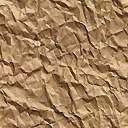 